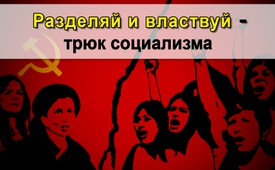 Разделяй и властвуй – трюк социализма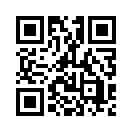 100 лет назад Октябрьская революция положила конец Царской России и провозгласила коммунизм. В чём фундаментальная проблема, почему эта новая система на практике не работала, наглядно показывает акция четырёх студентов. Но выход есть...25-го октября 2017 отмечали столетие Октябрьской коммунистической революции в России. Мы вспоминаем: русский царь был свергнут, и коммунисты пришли к власти.
Классовая борьба – главная мысль социалистической/коммунистической идеи, в последующее время повлекла за собой не только десятки миллионов смертей, но она на практике себя реально никогда не оправдала. Но почему же нет?
Четыре молодых студента сделали простой опрос студентов Мичиганского университета и очень наглядно показали основную проблему социалистического/коммунистического мышления. Они среди студентов собирали подписи для петиции, которую хотели предъявить руководству университета, чтобы ввести «более справедливое» распределение оценок. При этом хорошие студенты должны были отдать несколько баллов менее хорошим студентам, чтобы и они получили дипломы. При опросе почти все хорошие студенты дали понять, что эта идея им совсем не нравится. Ведь, в конечном счёте, они за свои хорошие оценки усердно трудились. В противоположность этому, почти все студенты с плохими оценками подписали петицию. Они при этом открыто признавали, что делают это, потому что выигрывают от хороших студентов. 
В прямом смысле это означает, что посредством этой социальной петиции студенты разделяются на 2 лагеря. С одной стороны, это лагерь хороших студентов, которые за свои хорошие оценки тяжело работали, и теперь их как бы облагают налогом, против чего они сопротивляются руками и ногами. А с другой стороны это лагерь плохих студентов, которые проходят учёбу налегке, но теперь заметили шанс, с помощью обмена оценками выиграть за счёт прилежания хороших студентов. В следствие этого, студенты, разделенные на 2 лагеря, находятся как бы в «классовой борьбе», разжигаемой, кажущейся социальной, идеей этой петиции. Следует признать, что этот пример немного хромает, так как не учитывает всех особенностей и аспектов студенческой жизни. Но тем не менее он ясно демонстрирует всю серьёзность и взрывоопасность подвоха социалистической/коммунистической идеи. Тяготение человека к корысти не упраздняется, а инструментализируется!!! Так как именно тяготение к корысти, в конечном счёте, отделяет людей друг от друга. И если люди уже разделены на различные области интересов, то они легко поддаются всё новой травле друг против друга. Как показывает этот простой пример с петицией за выравнивание оценок, преимущество одних, является ущербом для других. Из-за отсутствия единства даже целые народы делаются легко управляемыми, потому что против ущемляющих свободу методов ркуоводства не может развиться всеобщее сопротивление, так как не хватает сплоченности. Социалистическая/коммунистическая идея, в конечном счёте, кроет в себе коварную стратегию «разделяй и властвуй», которая для себя инструментализирует человеческую склонность к корысти. 
Но это не значит, что следует отстаивать капиталистическую систему, которая посредством своей безудержной алчности принесла по всему миру много горя и нисколько не лучше с точки зрения человеческой корысти.
Напротив, по случаю столетия Октябрьской революции хотелось побудить к зрелому подходу к этой теме, так как капитализму в своё время не создана какая-либо альтернатива. С коммунистической идеей «всё что твоё – это моё», в целом не пошло вверх. Мировому сообществу в совокупности относительно справедливости и мира для всех, видимо ещё предстоит пройти путь развития. И он не должен в очередной раз быть насильно навязан извне методом классовой борьбы. Это должно прийти изнутри, как сердечное желание: «Всё, что моё, это и твоё». Добровольный дар, потому что мы видим другого, как часть себя самого. 
Теперь посмотрите шестиминутный клип студентов из Мичигана.от mal.Источники:www.youtube.com/watch?v=WrVzyiPNx64
https://deutsch.rt.com/gesellschaft/60242-sturm-auf-winterpalast-wie-bolschewiken/
https://deutsch.rt.com/russland/60321-wie-die-romanows-ihrem-tod-begegneten/
https://deutsch.rt.com/gesellschaft/60329-100-jahre-russische-revolution-populare/Может быть вас тоже интересует:#Kommunizm - Коммунизм - www.kla.tv/KommunizmKla.TV – Другие новости ... свободные – независимые – без цензуры ...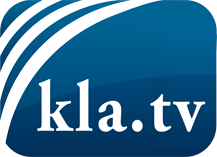 О чем СМИ не должны молчать ...Мало слышанное от народа, для народа...регулярные новости на www.kla.tv/ruОставайтесь с нами!Бесплатную рассылку новостей по электронной почте
Вы можете получить по ссылке www.kla.tv/abo-ruИнструкция по безопасности:Несогласные голоса, к сожалению, все снова подвергаются цензуре и подавлению. До тех пор, пока мы не будем сообщать в соответствии с интересами и идеологией системной прессы, мы всегда должны ожидать, что будут искать предлоги, чтобы заблокировать или навредить Kla.TV.Поэтому объединитесь сегодня в сеть независимо от интернета!
Нажмите здесь: www.kla.tv/vernetzung&lang=ruЛицензия:    Creative Commons License с указанием названия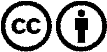 Распространение и переработка желательно с указанием названия! При этом материал не может быть представлен вне контекста. Учреждения, финансируемые за счет государственных средств, не могут пользоваться ими без консультации. Нарушения могут преследоваться по закону.